МЕТОДИЧЕСКИЕ РЕКОМЕНДАЦИИпо исполнению требований Постановления Правительства Российской Федерации от 25 марта 2015 года № 272«Об утверждении требований к антитеррористической защищенности мест массового пребывания людей»(разработаны Службой корпоративной защиты ООО «Газпром трансгаз Югорск»)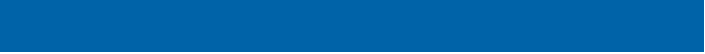 ЗАДАЧИ ВЫПОЛНЕНИЯ ПОСТАНОВЛЕНИЯ ПРАВИТЕЛЬСТВА РФ № 272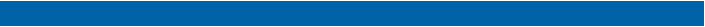 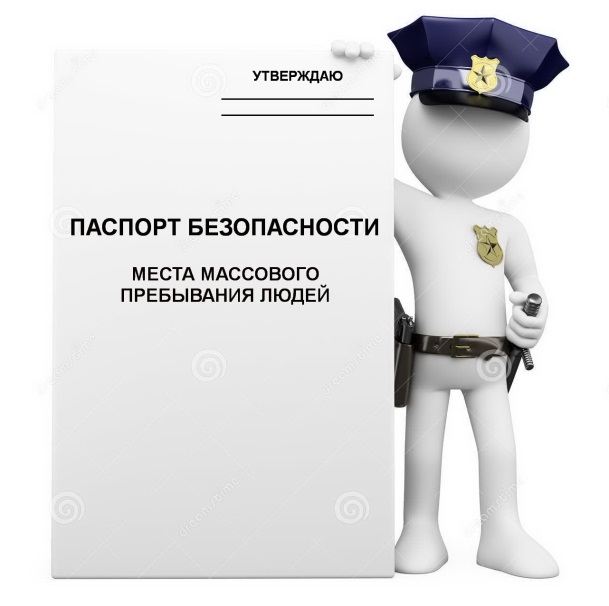 Составление ПАСПОРТА БЕЗОПАСНОСТИ места массового пребывания людей.Оснащение мест массового пребывания людей средствами инженерной защиты и инженерно–техническими средствами охраны.ТЕРМИНЫ И ОПРЕДЕЛЕНИЯПостановление Правительства РФ от 25.03.2015 года № 272 устанавливает порядок организации и проведения работ в области обеспечения антитеррористической защищенности мест массового пребывания людей.Места массового пребывания людей (ММПЛ) -  территория общего пользования поселения или городского округа, либо специально отведенная территория за их пределами, либо место общего пользования в здании, строении, сооружении, на ином объекте, на которых при определенных условиях может одновременно находиться более пятидесяти человек.*Террористический акт - совершение взрыва, поджога или иных действий, устрашающих население и создающих опасность гибели человека, причинения значительного имущественного ущерба либо наступления иных тяжких последствий, в целях дестабилизации деятельности органов власти или международных организаций либо воздействия на принятие ими решений, а также угроза совершения указанных действий в тех же целях.*Противодействие терроризму - деятельность органов государственной власти и органов местного самоуправления, а также физических и юридических лиц по:а) предупреждению терроризма, в том числе по выявлению и последующему устранению причин и условий, способствующих совершению террористических актов (профилактика терроризма);б) выявлению, предупреждению, пресечению, раскрытию и расследованию террористического акта (борьба с терроризмом);в) минимизации и (или) ликвидации последствий проявлений терроризма.*Антитеррористическая защищенность объекта (территории) (АТЗ) - состояние защищенности здания, строения, сооружения, иного объекта, места массового пребывания людей, препятствующее совершению террористического акта.**Статья 3, Федерального закона РФ от 06 марта 2006 г. N 35-ФЗ «О противодействии терроризму»ПОРЯДОК ВЫПОЛНЕНИЯ  ТРЕБОВАНИЙ ПОСТАНОВЛЕНИЯ ПРАВИТЕЛЬСТВА РФ № 272ФОРМИРОВАНИЕ И СОГЛАСОВАНИЕ ПЕРЕЧНЯ ММПЛ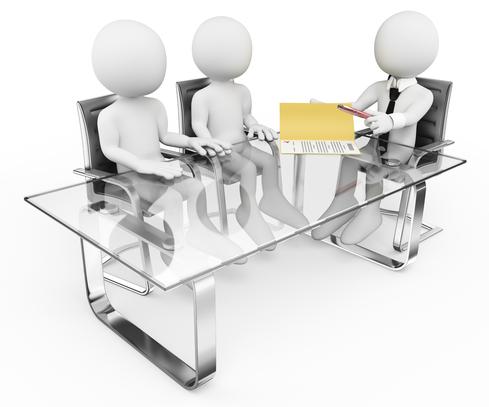 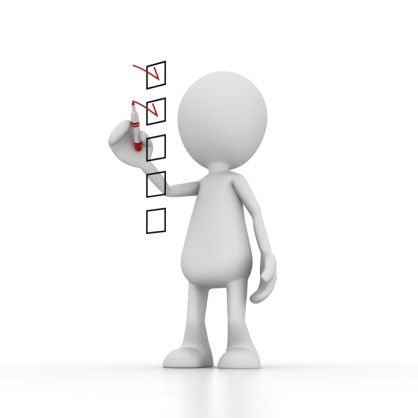 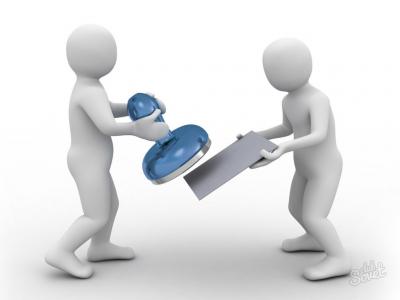 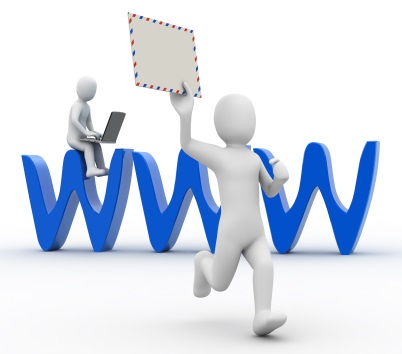 ОБСЛЕДОВАНИЕ МЕСТ МАССОВОГО ПРЕБЫВАНИЯ ЛЮДЕЙКАТЕГОРИРОВАНИЕ МЕСТА МАССОВОГО ПРЕБЫВАНИЯ ЛЮДЕЙ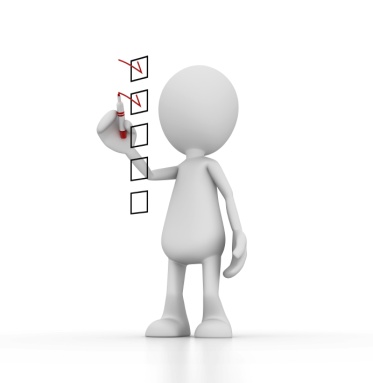 СОСТАВЛЕНИЕ и АКТУАЛИЗАЦИЯ ПАСПОРТА БЕЗОПАСНОСТИ ММПЛ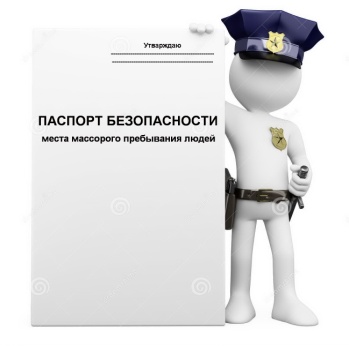 МЕРОПРИЯТИЯ ПО ОБЕСПЕЧЕНИЮ АТЗ ММПЛ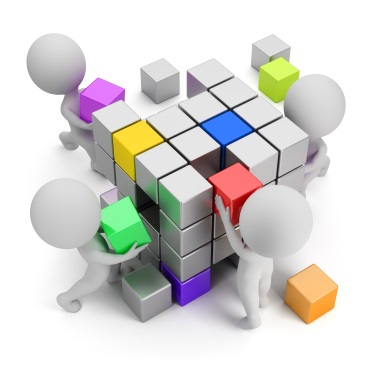 КОНТРОЛЬ ВЫПОЛНЕНИЯ ТРЕБОВАНИЙ  АТЗ  ММПЛ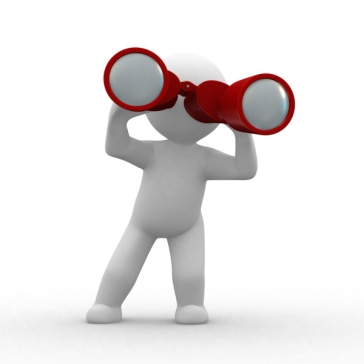 Приложение ААДМИНИСТРАЦИЯ ЭНСКОГО МУНИЦИПАЛЬНОГО РАЙОНАЭНСКОЙ ОБЛАСТИП О С Т А Н О В Л Е Н И Еот  __. __ .2016г.  № _____ О создании межведомственной  комиссии по обследованию мест  массового пребывания людей в  Энском муниципальном районе В соответствии с Федеральным законом от 06.10.2003 г. № 131 - ФЗ «Об общих принципах организации местного самоуправления в Российской Федерации», Постановлением Правительства Российской Федерации от 25.03.2015 № 272 «Об утверждении требований к антитеррористической защищенности мест массового  пребывания людей и объектов (территорий), подлежащих обязательной охране полицией, и форм паспортов безопасности таких мест и объектов (территорий)», Уставом Энского муниципального района, Решением антитеррористической комиссии Энского муниципального района от  «__» «_______» 2016 года №___,  в целях проведения категорирования объектов с массовым пребыванием людей в Энском муниципальном районе,ПОСТАНОВЛЯЮ:1. Создать межведомственную комиссию по обследованию мест массового пребывания людей в Энском муниципальном районе (далее - комиссия).2. Утвердить Положение о комиссии (приложение 1).3. Утвердить форму акта обследования и категорирования места массового пребывания людей в Энском муниципальном районе (приложение 2).4. Утвердить состав комиссии (приложение 3).5. Комиссии в срок до __. __. 2016 года провести обследование и категорирование мест массового пребывания людей, организовать их паспортизацию.6. Настоящее постановление подлежит опубликованию на официальном сайте Энского муниципального района www.энск-район.рф.7. Контроль исполнения настоящего постановления оставляю за собой.Глава Энского муниципального района                                                               В.В. Петров	Приложение БОбразец Формы Акта обследования и категорирования места массового пребывания людей в Энском муниципальном районег._______________                                                «______»_____________ 20___ г.Комиссия в составе:Председателя:_______________ - глава Энского муниципального района;Членов комиссии:_______________ - заместитель главы Энского муниципального района, заместителя председателя комиссии;_______________ - начальник Отдела УФСБ РФ по Энской области в г. Энск;_______________ - начальник Отдела МВД России по Энскому району;_______________ - начальник ФГКУ «10 ОФПС по Энской области»;_______________ - начальник отдела по делам ГО и ЧС администрации Энского муниципального района;_______________ - представитель собственника места массового пребывания людей. провела обследование и категорирование места массового пребывания людей (далее ММПЛ) в Энском муниципальном районе:Наименование, адрес места расположения, руководитель, режим работы, собственник (правообладатель) ММПЛ:Сведения о территориальных органах, на территории обслуживания которого расположено ММПЛ (адреса, телефоны дежурных частей):ФСБМВДМЧССведения об объектах, расположенных в ММПЛ (наименование объекта, сведения о форме собственности, руководителе, режиме работы объекта):Сведения об объектах, расположенных в непосредственной близости к ММПЛ (наименование объекта, расстояние до ММПЛ):Сведения о ближайших к ММПЛ транспортных коммуникациях (автомобильные, железнодорожные, воздушные, водные, расстояние до ММПЛ)Сведения об организациях, осуществляющих обслуживание ММПЛ (наименование организации, вид деятельности)Сведения о работниках и (или) арендаторах (численность) ММПЛ, а также объектов, расположенных в ММПЛ:Сведения о потенциально опасных участках и (или) критических элементах ММПЛ: Сведения о возможных противоправных действиях в ММПЛ:Вероятность угрозы совершения террористического акта в ММПЛ (указывается в зависимости от обстановки складывающейся в районе расположения ММПЛ):Оценка социально-экономических последствий террористического акта в ММПЛ (террористическая угроза, прогнозируемое количество пострадавших, масштаб террористического акта) Сведения о силах и средствах, привлекаемых для обеспечения антитеррористической защищенности ММПЛ: территориальный орган МВД (наличие и характеристика стационарных постов полиции в ММПЛ, маршруты автопатрулей полиции, состав наряда, обеспечивающего охрану общественного порядка в ММПЛ), собственная охранная структура, ЧОО, общественные формирования, контактные телефоны руководителей и дежурных подразделений: Меры по инженерно-технической, физической защите и пожарной безопасности ММПЛ (наличие и характеристика инженерно – технических средств, обеспечение пожарной безопасности, система оповещения и управления эвакуацией):Результаты мониторинга количества людей, одновременно находящихся в ММПЛ:Оценка достаточности мероприятий по защите критических элементов и потенциально опасных участков ММПЛ (наличие критического элемента или потенциального участка, выполнение установленных требований, выполнение задач по физической защите, выполнение задач по предотвращению террористического акта, вывод о достаточности мероприятий, компенсационные мероприятия): Выводы о надежности охраны места массового пребывания людей и рекомендации по укреплению его антитеррористической защищенности:Заключение комиссии       Комиссия, оценив степень угрозы совершения террористического акта, состояние защищенности объекта (территории), проведя анализ обстановки, складывающейся в районе расположения ММПЛ, приняв во внимание информацию предоставленную заинтересованными лицами, приняла решение:Присвоить категорию ММПЛ________________________________________Исключить объект из Перечня ММПЛ ________________________________Председатель комиссии:________________________________________________Члены комиссии:______________________________________________________                              ______________________________________________________                              ______________________________________________________                          ______________________________________________________Приложение ВФОРМА ПАСПОРТАбезопасности мест массового пребывания людейПАСПОРТ  БЕЗОПАСНОСТИместа массового  пребывания людейОбщие сведения о месте массового пребывания людейСведения об объектах, расположенных в месте массового пребывания людейСведения об объектах, расположенных в непосредственной близости к месту массового пребывания людейРазмещение места массового пребывания людей по отношению к транспортным коммуникациямСведения об организациях, осуществляющих обслуживание места массового пребывания людейОбщие сведения о работниках и (или) арендаторах места массового пребывания людей, а также объектов, расположенных в месте массового пребывания людейСведения о потенциально опасных участках и (или) критических элементах места массового пребывания людейВозможные противоправные действия в месте массового пребывания людей:Оценка социально-экономических последствий террористического акта в месте массового пребывания людей Силы и средства, привлекаемые для обеспечения антитеррористической защищенности места массового пребывания людей:г) состав наряда, обеспечивающего охрану общественного порядка в месте массового пребывания людей, отдельно по его принадлежности и видуМеры по инженерно-технической, физической защите и пожарной безопасности места массового пребывания людей:Оценка достаточности мероприятий по защите критических элементов и потенциально опасных участков места массового пребывания людейВыводы о надежности охраны места массового пребывания людей и рекомендации по укреплению его антитеррористической защищенности: Дополнительная информацияАкт составлен:    «___»___________20___годаАктуализирован: «___»___________20___года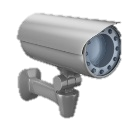 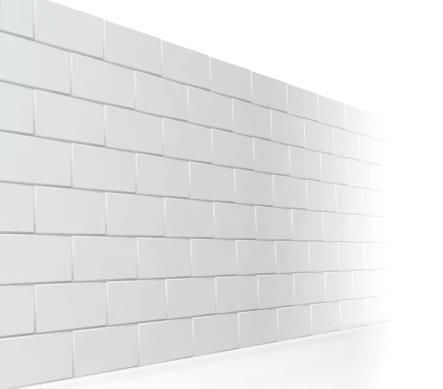 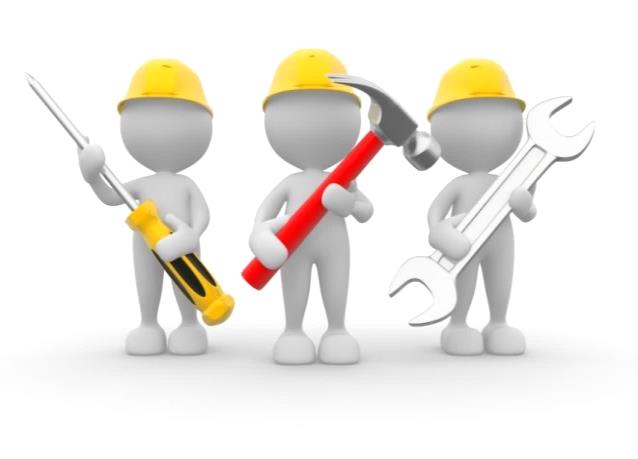 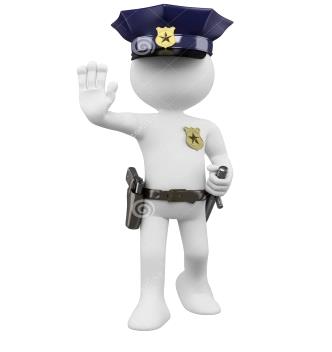 Оборудование (оснащение) ММПЛ ИТСО1 категория2 категория3 категорияСтационарные колонны (стойки) с кнопками экстренного вызова наряда полиции и системой обратной связи.При необходимости обследование кинологами со специально обученными собаками+Система видеонаблюдения+++Система оповещения и управление эвакуацией+++Система освещения+++Информационные стенды(схемы эвакуации, телефоны ФСБ, МВД, МЧС)++(гриф или пометка)Экз. №УТВЕРЖДАЮ(руководитель исполнительного органа государственной власти субъекта Российской Федерации (глава муниципального образования)«___»   _____________20__ годаСОГЛАСОВАНО(руководитель территориального органа                  безопасности)«___»   _____________20__ годаСОГЛАСОВАНО(руководитель территориального органа                  МВД России)«___»   _____________20__ годаСОГЛАСОВАНО(руководитель территориального органа МЧС России)«___»   _____________20__ года(наименование населенного пункта)(наименование объекта)(наименование)(адрес места расположения)(принадлежность (федеральная, региональная, муниципальная, др.), основное функциональное назначение,
дата и реквизиты решения об отнесении к месту массового пребывания людей)(границы места массового пребывания людей)(общая площадь, протяженность периметра, метров)(результаты мониторинга количества людей, одновременно находящихся в месте массового пребывания людей)(категория места массового пребывания людей)(территориальный орган МВД России, на территории обслуживания которого расположено место массового пребывания людей, адрес и телефоны дежурной части)(общественные объединения и (или) организации, принимающие участие в обеспечении правопорядка в месте массового пребывания людей, ф.и.о. руководителя, служебный, мобильный, домашний телефоны)(краткая характеристика местности в районе расположения места массового пребывания людей, рельеф, прилегающие лесные массивы, возможность незаметного подхода)№ п/пНаименование
объектаХарактеристика объекта, сведения о форме собственности, владельце (руководителе), режим работы объектаМесто расположения объектаСведения о технической укрепленности и организации охраны объекта№ п/пНаименование
объектаХарактеристика объекта по видам значимости и опасностиСторона расположения объектаРасстояние до места массового пребывания людей (метров)№ п/пВид транспорта и транспортных коммуникацийНаименование объекта транспортной коммуникацииРасстояние до транспортных коммуникаций (метров)1Автомобильный (магистрали, шоссе, дороги, автовокзалы, автостанции)2Железнодорожный (железнодорожные пути, вокзалы, станции, платформы, переезды)3Воздушный (аэропорты, аэровокзалы, военные аэродромы, вертолетные площадки, взлетно-посадочные полосы)4Водный (морские и речные порты, причалы)№ п/пНаименование организации, адрес, телефоны, вид собственности, руководительВид деятельности по обслуживаниюГрафик проведения работ(численность работников)(средняя и максимальная посещаемость объекта, количество одновременно пребывающих людей)(сведения об арендаторах)№ п/пНаименование потенциально опасного участка или критического элементаКоличество человекХарактер возможной чрезвычайной ситуацииа)  (описание возможных противоправных действий (совершение взрыва, поджога или иных действий, направленных на причинение вреда жизни и здоровью людей, разрушение расположенных в месте массового пребывания людей объектов и сооружений или угроза совершения указанных действий, захват заложников, вывод из строя или несанкционированное вмешательство в работу различных коммуникаций, иные ситуации)б)  (зафиксированные диверсионно-террористические проявления в месте массового пребывания людей или в районе его расположения, их краткая характеристика)№ п/пТеррористическая
угрозаПрогнозируемое количество пострадавших в результате террористического акта (человек)Масштаб последствий террористического актаа) (территориальный орган МВД России, подразделение ведомственной охраны, частная охранная организация, общественное формирование; адрес, ф.и.о., телефон руководителя, телефоны дежурной части, номер, дата выдачи и срок действия лицензии на осуществление охранной деятельности
(для частных охранных организаций)б) (маршруты автопатрулей полиции, приближенные к месту массового пребывания людей, график объезда места массового пребывания людей, время прибытия группы быстрого реагирования подразделения полиции от места постоянной дислокации)в) (наличие и характеристика стационарных постов полиции в месте массового пребывания людей,
их дислокация, техническая оснащенность, режим службы)Вид нарядаКоличествоКоличествоВид нарядаединицчеловекСтационарный пост полицииПеший внутренний пост полицииСуточный пост12-часовой пост8-часовой постВсегод) наличие охраны(сведения о наличии добровольной народной дружины или других организаций по охране общественного порядка)е) средства охраны(огнестрельное оружие и патроны к нему, количество отдельно по каждому виду, типу, модели)(защитные средства, тип, количество)(специальные средства, тип, количество)(служебные собаки, есть, нет, если есть – сколько, какой породы)ж)  организация оповещения и связи(между постами и дежурной частью: телефоны, радиостанции)(телефоны частных охранных организаций, диспетчерских и дежурных служб (города, района)(телефоны дежурных территориального органа безопасности, территориальных органов МВД России и МЧС России)(телефоны исполнительного органа государственной власти субъекта Российской Федерации или органа местного самоуправления по подведомственности места массового пребывания людей)(наименование ближайших подразделений аварийно-спасательных служб и расстояние до них, километров)а) наличие и характеристика инженерно – технических средств(ограждение места массового пребывания людей инженерные заградительные сооружения, препятствующие несанкционированному проезду транспорта на территорию места массового пребывания людей система видеоконтроля, места расположения камер видеонаблюдения, наименование, количество, устойчивость функционирования системы видеоконтроля, стационарные колонны (стойки, кнопки) экстренного вызова наряда полиции и обратной связи с дежурной частью территориального органа МВД России, количество и места их расположения, опоры освещения, их количество, работоспособность, достаточность освещенности всей территории места массового пребывания людей)б) обеспечение пожарной безопасности(пожарная сигнализация, места расположения первичных средств пожаротушения)в) система оповещения и управления эвакуацией(характеристика, пути эвакуации)№ п/пНаименование критического элемента или потенциально опасного участкаВыполнение установленных требованийВыполнение задачи по физической защитеВыполнение задачи по предотвращению террористического актаВывод о достаточности мероприятий по защитеКомпенсационные мероприятияа)(выводы о надежности охраны и способности противостоять попыткам совершения террористических актов и иных противоправных действий)б)(первоочередные, неотложные мероприятия, направленные на обеспечение антитеррористической защищенности, устранение выявленных недостатков)в)(требуемое финансирование обеспечения мероприятий по антитеррористической защищенности места массового пребывания людей)(дополнительная информация с учетом особенностей места массового пребывания людей)Приложения:1. Акт обследования места массового пребывания людей.2. План - схема места массового пребывания людей с привязкой к местности и с указанием расположения объектов, находящихся на территории места массового пребывания людей и в непосредственной близости к нему, постов охраны, маршрутов патрулирования нарядов полиции, расположения инженерно-технических средств, расположения произведений монументального искусства, мест отдыха (лавочек, скамеек, детских площадок, летних кафе и др.), мусорных контейнеров.3. Схемы коммуникаций места массового пребывания людей (водоснабжения, энергоснабжения, газоснабжения и др.). 4. Инструкция по эвакуации людей.5. Лист учета корректировок.(правообладатель места массового пребывания людей)(подпись)(ф.и.о.)